Order TemplatesPO Line (POL) templates are a saved set of pre-configured POL information. POL templates save time and ensure POLs are created consistently and accurately at an institution. POL templates can be created, modified, and deleted. They can be saved as public or private.One of the required roles is required to create a POL templatePurchasing OperatorPurchasing ManagerCreating a POL TemplateTo create a POL TemplateSelect a bib record from the NZ or CZ with the desired format and purchase type.Click on More actions and click on Order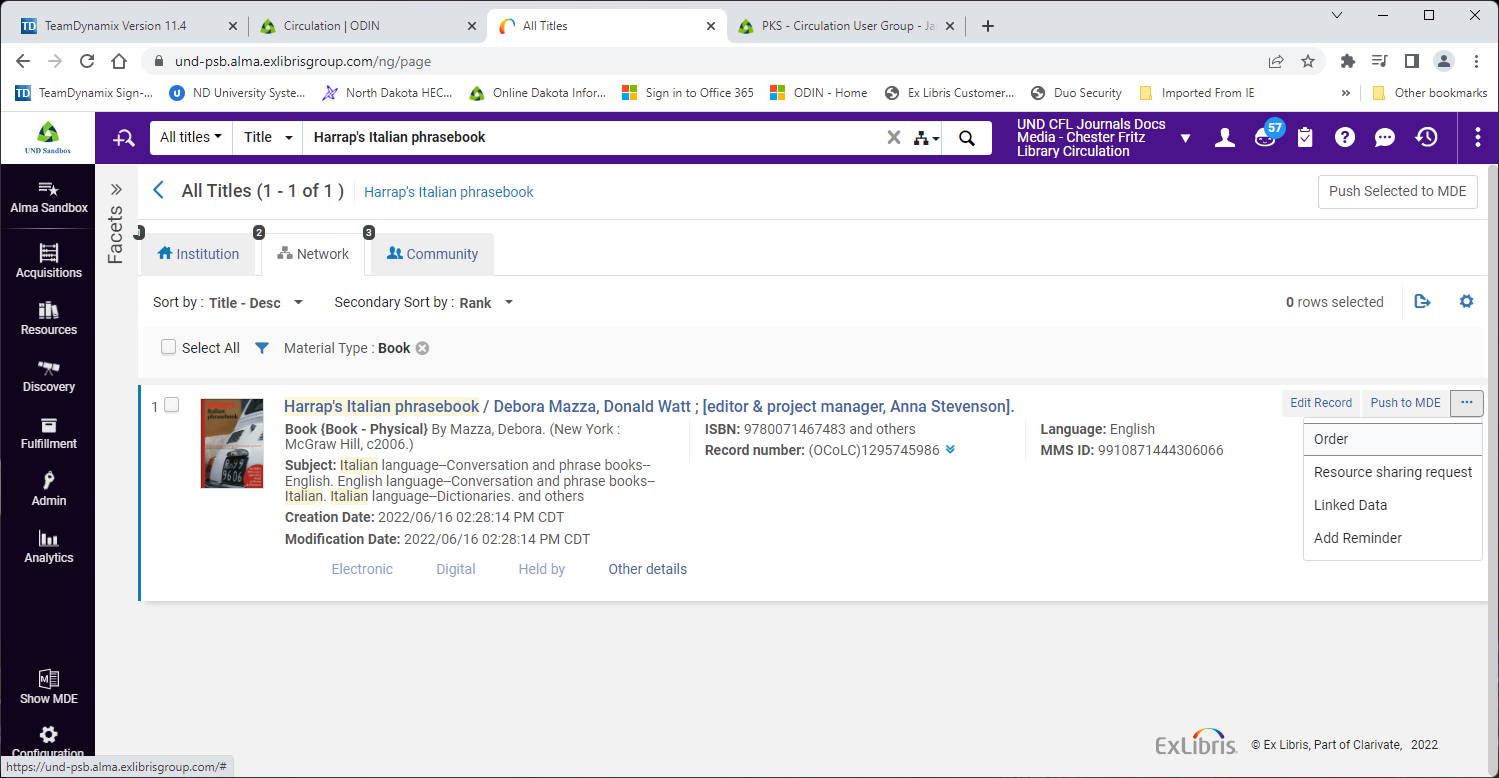 Select the appropriate PO Line TypeSelect the PO Line OwnerIn this example the Generate barcode using sequence has been activated.Leave all other fields and check boxes empty and unchecked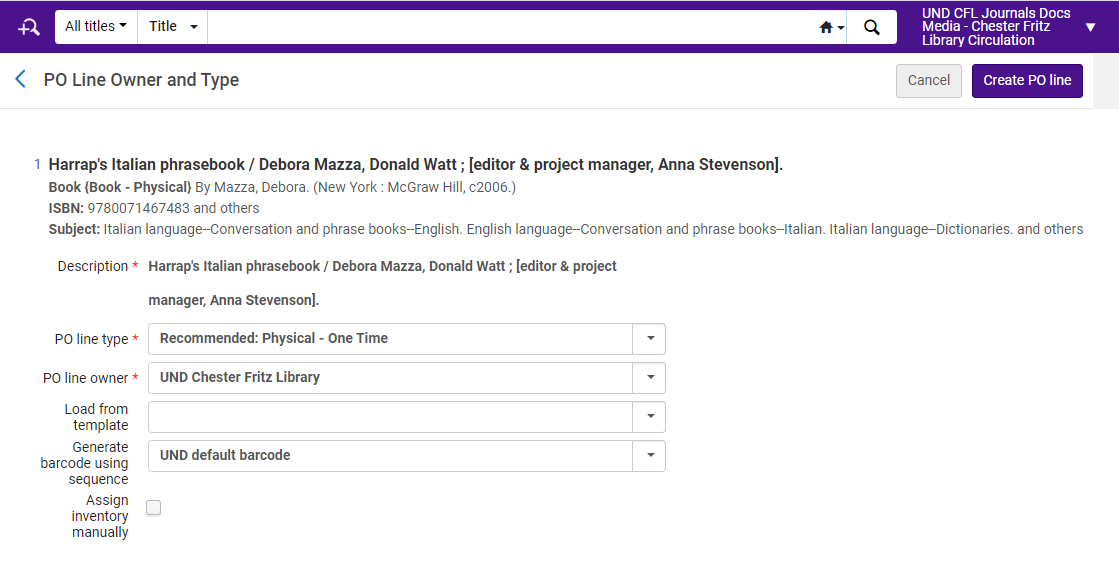 Click Create PO Line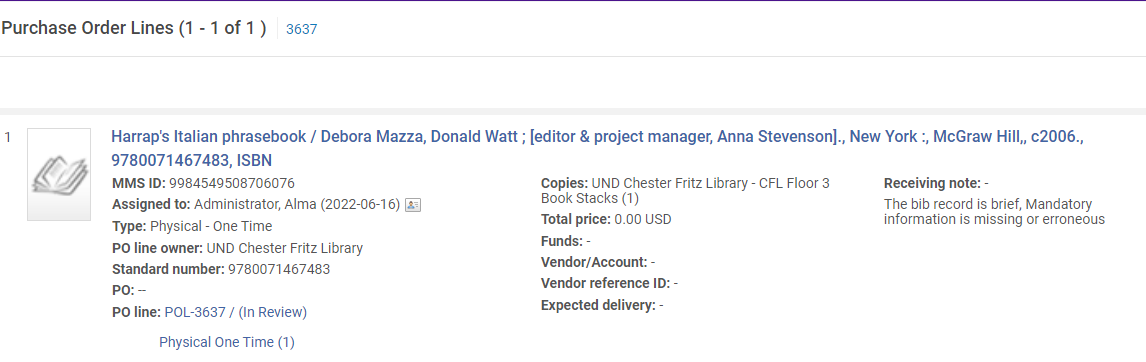 On the PO line details page: Populate all the appropriate fields:Library and location – Use default or change to the proper library/locationMaterial Supplier – MandatoryList Price – Add list price or 0.00 if there in no list price for GiftsQuantity for pricing – Default is 1Fund – Select the Funds if the Institution uses Full AcquisitionsAcquisitions method – Select the correct acquisitions method:Purchase at Vendor SystemTechnical GiftDepositoryMaterial Type – Select the correct material typeReporting Codes – Populate the reporting code(s) if they are used at the InstitutionMandatory or Manual Renewal – Will only display for the PO Line Types for SubscriptionsSubscription dates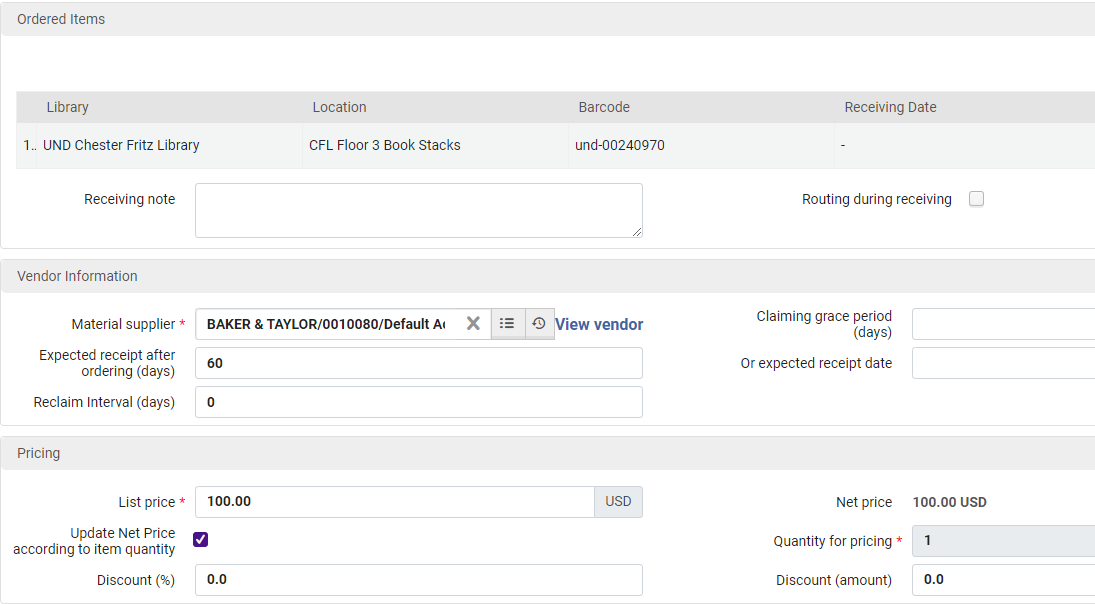 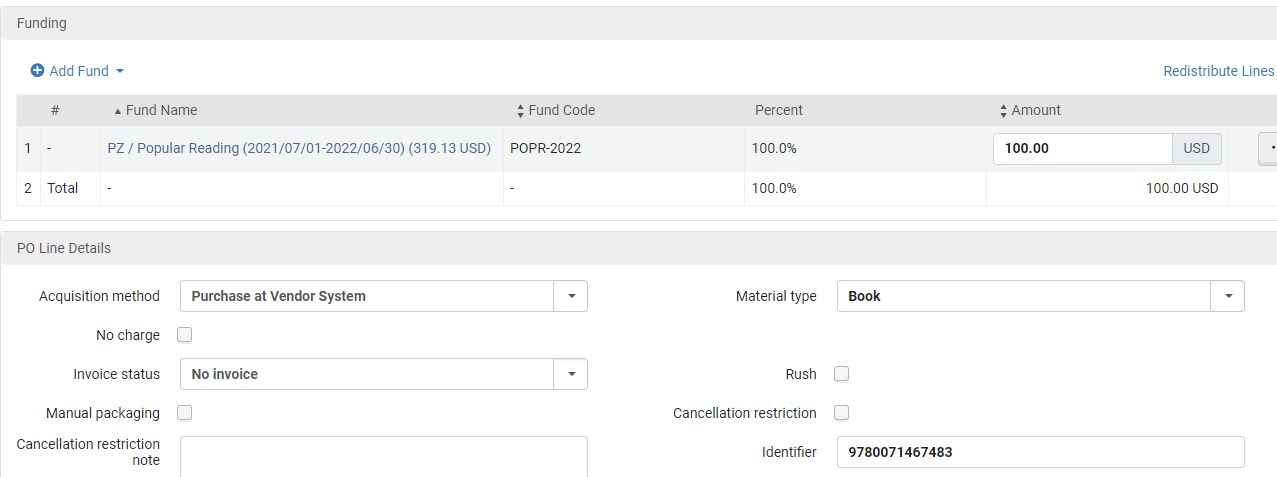 Once you have everything entered as needed Click Save as Template 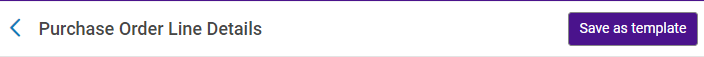 Enter the Template Name and select if the Template is Public or Private and then click Save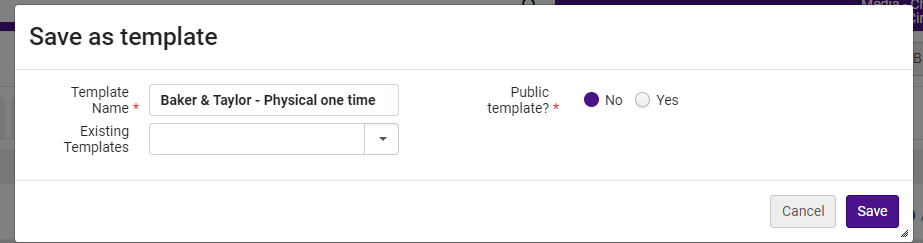 Click on Order Now to complete the order (POL)